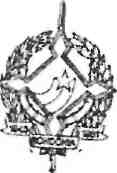 GOVERNO DO ESTADO DE RONDÔNIAGOVERNADORIADECRETO N. 981 DE 24 DE MARÇO DE 1983ABRE CRÉDITO SUPLEMENTAR NO ORÇAMENTO VIGENTE.0 GOVERNADOR DO ESTADO DE RONDÔNIA, no uso de suas atribuições legais, e com fundamento no Artigo 79 do Decreto Lei n. 31 de 30-11-82.DECRETA:Artigo 19 - Fica aberto a Secretaria de Estado do Trabalho e Promoção Social, um credito Suplementar no valor de CR$ 35.245.000,00 (Trinta e Cinco Milhões, Duzentos e Quarenta e Cinco Mil Cruzeiros), observando-se nas classificações Institucionais, Econômicas e Funcional Programática, conforme disDESPESA:18.00	SECRETARIA DE ESTADO DO TRABALHO E PROMOÇÃO
SOCIAL18.01	- SECRETARIA DE ESTADO DO TRABALHO E PROMOÇÃOSOCIAL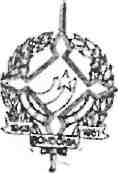 GOVERNO DO ESTADO DE RONDÔNIA GOVERNADORIA3120.00    -   MATERIAL   DE   CONSUMO 3131.00   -   REMUNERAÇÃO   DE    SERVIÇOS PESSOAISTOTAL27 .745 .000,007 .500 .000,00 35 .245 .000,00PROJETO/ATIVIDADE 18.01.15.81.483 .2 .114 Programas Preventivos e TerapêuticosTOTALCORRENTE35 .245 .000,00 35 .245 .000,00TOTAL35 . 245 .000,00 35 .245 .000,00Artigo 29-0 valor do credito de que trata o Artigo anterior será" coberto com recursos financeiros, provenientes do convênio firmado entre FUNABEM/Secretar ia de Estado do Trabalho e Promoção Social, com base no inciso III, do § 19 do Artigo 3 da Lei Federal 4.320 de 17-03-64.RECEITA:1000 .00.00 1700 .00.00 1721 .08 .00RECEITAS CORRENTES TRANSFERÊNCIAS CORRENTES TRANSFERÊNCIAS EM FUNÇÃO DE CONVÊNIOSTOTAL35.245 .000 ,00 35 . 245 .000,00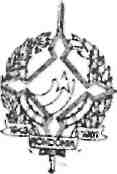 GOVERNO DO ESTADO DE RONDÔNIAGOVERNADORIAArtigo 39 - Fica alterada a Programação Orçamentária da despesa do Estado, estabelecida pelo Decreto n9 781 de 31-12-82.SETRAPS:II - TRIMESTRETOTAL35.245.000,00 35 .245.000,00Artigo 49 - Este Decreto entrara em vigor na data de sua publicação.JORGE TEIXEIRA DE OLIVEIRA GOVERNADOR 